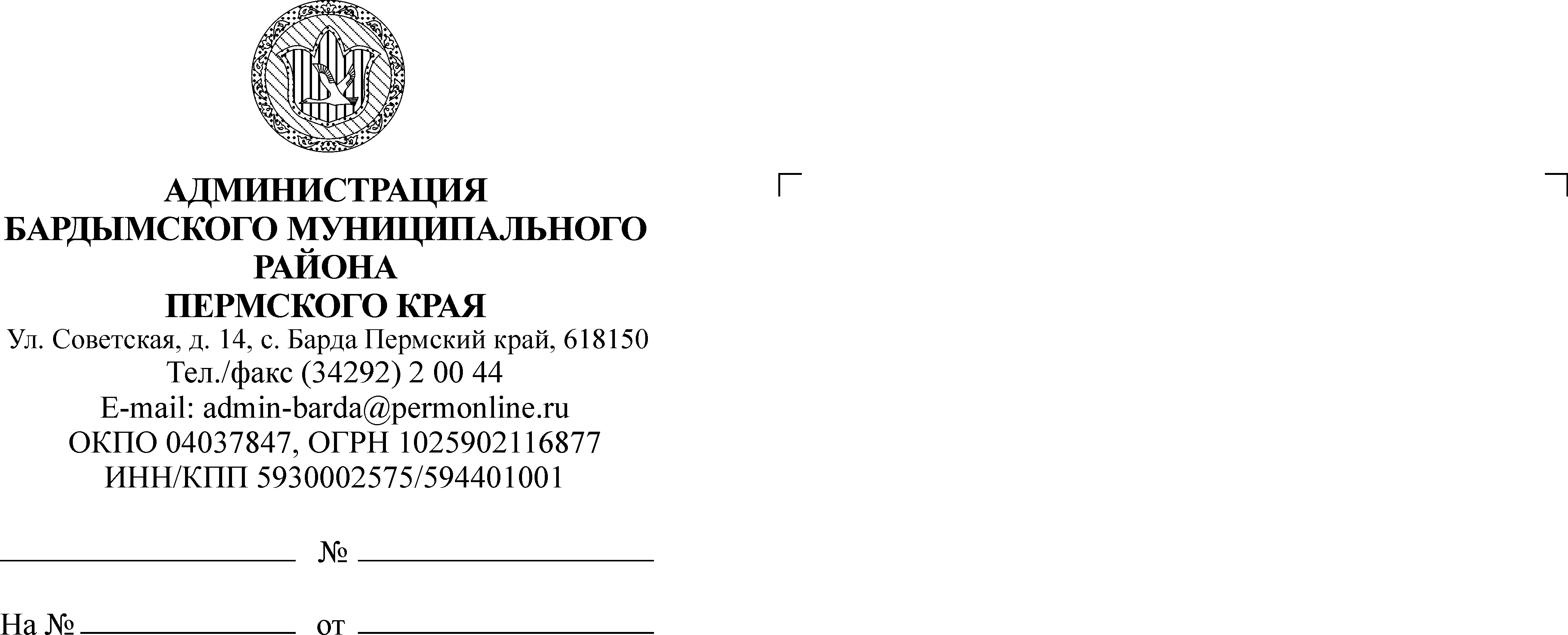 ЗЕМСКОЕ СОБРАНИЕ БАРДЫМСКОГО МУНИЦИПАЛЬНОГО РАЙОНАПЕРМСКОГО КРАЯ  СЕДЬМОЕ ЗАСЕДАНИЕРЕШЕНИЕ27.04.2016                                                                                        № 117Об утверждении Правил землепользования и застройки Елпачихинского сельского поселения Бардымского муниципального района применительно к части территорииВ соответствии с частью 4 ст.14 Федерального закона от 06.10.2003 № 131-ФЗ «Об общих принципах организации местного самоуправления в Российской Федерации», ст. 32 Градостроительного кодекса Российской Федерации, Уставом Бардымского муниципального района, Земское Собрание Бардымского муниципального районаРЕШАЕТ:1. Утвердить Правила землепользования и застройки Елпачихинского сельского поселения Бардымского муниципального района применительно к части территории в следующем составе:1.1  Часть 1. Порядок регулирования землепользования и застройки на основе градостроительного зонирования;1.2. Часть 2. Карта градостроительного зонирования Елпачихинского поселения Бардымского района Пермского края»;1.3. Часть 3. Градостроительные регламенты;1.4. Часть 4. Карта зон с особыми условиями использования территории и объектов инженерной и транспортной инфраструктуры МО «Елпачихинское сельское поселение» и особые условия использования территории;1.5. Часть 5. Земельные участки, на которые действие градостроительного регламента не распространяется и не устанавливается.2. Управлению строительства и ЖКХ Администрации Бардымского муниципального района в установленные сроки направить утвержденные Правила землепользования и застройки Елпачихинского сельского поселения Бардымского муниципального района применительно к части территории в Министерство строительства и ЖКХ Пермского края.3. Настоящее решение опубликовать на официальном сайте Администрации Бардымского муниципального района www.barda-rayon.ru.4. Настоящее решение вступает в силу со дня опубликования.5. Контроль исполнения решения возложить на председателя комиссии по экономической  политике Сарбаева В.М.Председатель Земского СобранияБардымского муниципального района 				                Х.Г.АлапановГлава муниципального района -                                                                                         глава Администрации Бардымскогомуниципального района        	         С.М.Ибраев28.04.2016	         